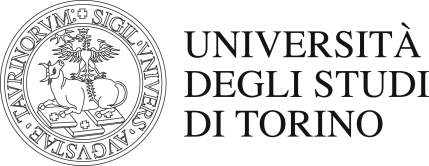 Dipartimenti Di GiurisprudenzaLingua Francese (G. Laffaille)ESITI  ESAME DEL 10 FEBBRAIO 2022ESITI DELLA PROVA DI LINGUA La prova di lingua non prevede la parte oralePer poter registrare i cfu, gli studenti devono compilare il modulo che troveranno al link https://www.giurisprudenza.unito.it/do/documenti.pl/Show?_id=e6fsE inviarmelo via mail a gabrielle.laffaille@unito.itProvvederò ad inoltrarlo alla segreteria didattica e la prof.ssa Aluffi procederà alla verbalizzazione dell’esameABBATEFrancescaAmmessaATTENEDeborahAmmessaBERNARDIGabriella CristianaAmmessaBERTOMaraAmmessaBINELAndreaAmmessoBRIVIO Lorenzo PietroNon AmmessoBRUSCONicoleAmmessaDI GIACOMOBrunaNon AmmessaFONTANASaraAmmessaPITZALISSarahAmmessa